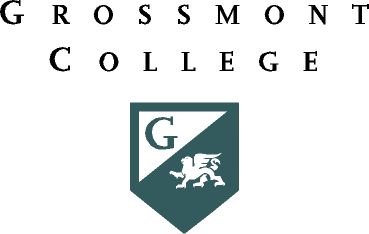 GROSSMONT COLLEGEFacilities CommitteeApril 7, 20219:30am-11:00amLocation: ZoomNotes  Join Zoom MeetingPurpose The Facilities Committee identifies, prioritizes and advocates for the facilities needs and services. It makes recommendations to the College Council for the strategic direction and implementation of facilities priorities. These recommendations address facilities policies and procedures, prioritization of facilities requests from annual unit plans*, facility requirements for existing programs, and projected facility needs of the college for the future. The committee will ensure that its recommendations are consistent with the objectives and recommendations established in the Facilities Plan, Strategic Plan, Educational Master Plan, and other supporting plans and reports (five-year capital outlay plan, use of space, scheduled maintenance, state and federal reports, etc.).Committees are to establish normsIn order to create valued outcomes, a commitment to participation, dialogue, and the pursuit of value in the form of useful output by all is necessary. It is acknowledged that there are power dynamics in a room. Work must be done to create the equitable and inclusive environment sought for effective and active participation. To do so, council/committee members will establish behavioral norms that include the following meeting rules of engagement, make use of meeting tools, and respect the roles of each member.Rules of EngagementIn participatory government, a high level of collegiality, respect, and civility is expected.  Those expectations include the following rules:
There is no rank in the room when at the committee table. All participants are treated as peers, both between constituencies and within constituencies. Speakers will be heard one at a time and without interruption. Participants will allow for moments of silence for thought and other viewpoints. In consideration of hearing all feedback, members should be mindful of how often and how long they speak. Equity in consensus building means including diverse perspectives at all levels of the organization.Members will be engaged and contribute, and challenge ideas, not people. All meeting attendees will be respectful/civil in their comments, responses, and body language.Members will listen to others, and seek to focus on the merits of what is being said, while making a good faith effort to understand the concerns of others. Council/committee members are encouraged to ask questions of clarification.Each person reserves the right to disagree with any proposal and accepts responsibility for offering alternatives that accommodate individual interests and the interests of others.All members should be mindful of the language used in discussions, including use of "I" statements instead of "they" attributions to relate anecdotal evidence or experiences. Members are encouraged to use an asset-minded approach that focuses on what works and how something can be done. This is in contrast to a deficit-minded approach that focuses on the negative and why an initiative, idea, or project can't get done.All council/committee members will be aware of the purpose and responsibility of their committees. When issues arise in discussion that are not supported by the committee’s charge, the chair will identify the proper council, committee, or constituency group leadership for review, and forward the issue for consideration.Once consensus is reached after deliberation, council/committee members will support the group's recommendation. CO-CHAIRSASSOCIATED STUDENTS OF GROSSMONT COLLEGEADVISORY Loren Holmquist Sultana Aziz Marshall Fulbright Randy Abshier Andrea Kaiser Aaron Starck Nedra Brown Reyna TorrienteACADEMIC SENATECLASSIFIED SENATEADMINISTRATORS’ ASSOCIATION Randy Abshier Andy Timm Lorena Ruggero Malia Molina Vacant Jacob AngeloEX-OFFICIORECORDER Patrice Braswell-Burris Colleen Parsons Bill McGreevyGuest: Ryan AlthausROUTINE BUSINESSROUTINE BUSINESSWelcome and Introductions – Randy AbshierNew ASGCs member introductions   Additions/Deletions to Agenda – Randy AbshierAdding Athletic Facilities procedures for reopen presented by Nedra Brown. Lorena Ruggero to present signage questions Approve Meeting Notes & Follow-up – Randy AbshierQuorum not met.  Meeting notes tabled for approval.  5-Minute Public Comment – Randy AbshierMalia Molina made a public comment about a study showing the distraction conducting zoom meetings  while driving as a PSANEW BUSINESSNEW BUSINESSFinish FPR Forms/Process for AUP – Loren HolmquistSee forms for updates.Athletic Facilities Reopen Presented by Nedra Brown (See form attached for details)COMMITTEE REPORTSCOMMITTEE REPORTSConstruction Update – Loren HolmquistSee Power Point FPR Form Edits- Working edits. Discussion about moving Directors report out of the weighted scoring. Forms not completed and will continue to be worked on in the next meeting  Athletic Facilities ReopenQuestions concerning pool reopening & facilities use  DISCUSSIONDISCUSSIONConstruction Update Questions concerning classrooms in the 500 building projects as well as new ADA bathroom placement FOR CONSENSUSFOR CONSENSUSApproving Meeting MinutesFPR form/Process completed for AUP - LorenFOLLOW-UPFOLLOW-UPFOLLOW-UPWhoItemTimelineWORK AHEADNEXT MEETING: May 5, 2021